от 22 октября 2021 года									         № 1183О признании утратившим силу постановления администрации городского округа город Шахунья Нижегородской области от 30.11.2018 № 1564 «Об утверждении административного регламента по исполнению муниципальной функции «Осуществление муниципального контроля в сфере распространения наружной рекламы на территории городского округа город Шахунья 
Нижегородской области»Администрация городского округа город Шахунья Нижегородской области 
п о с т а н о в л я е т :1. Признать утратившим силу постановление администрации городского округа город Шахунья Нижегородской области от 30.11.2018 № 1564 «Об утверждении административного регламента по исполнению муниципальной функции «Осуществление муниципального контроля в сфере распространения наружной рекламы на территории городского округа город Шахунья Нижегородской области». 2. Настоящее постановление вступает в силу со дня его опубликования на официальном сайте администрации городского округа город Шахунья Нижегородской области - https://shahadm.ru.3. Начальнику общего отдела администрации городского округа город Шахунья Нижегородской области разместить настоящее постановление на официальном сайте администрации городского округа город Шахунья Нижегородской области.4. Контроль за исполнением настоящего постановления оставляю за собой.И.о. главы местного самоуправлениягородского округа город Шахунья						         С.А.Кузнецов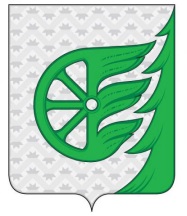 Администрация городского округа город ШахуньяНижегородской областиП О С Т А Н О В Л Е Н И Е